Паспорт загальноосвітнього 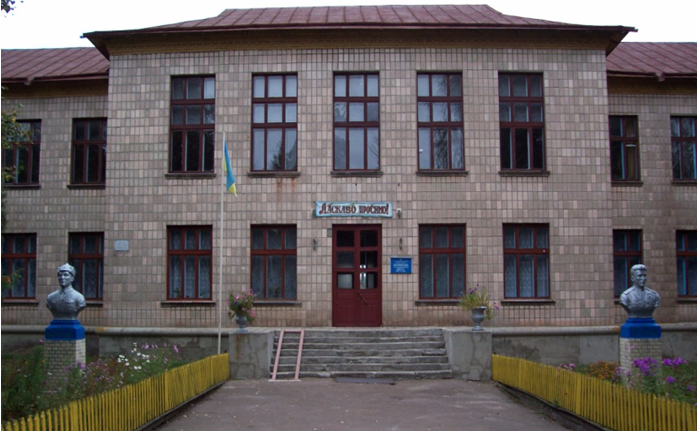 навчального закладуПовна назва: Наумівська загальноосвітня школа І-ІІІ ступенів Корюківської районної ради Чернігівської областіТип навчального закладу: загальноосвітній навчальний закладФорма власності: комунальнаДиректор (ПІБ): Рябець Світлана ІванівнаПоштова адреса: 15314 вул.Стрільця,1 с.Наумівка Телефон: (04657) 2-44-40E-mail адреса: naumivka_school@ukr.netКількість учнів: 141Кількість класів: 11Кількість учителів: 20Кількість педагогів, які мають сертифікат про проходження навчання за методикою розвитку життєвих навичок і викладають:предмет «Основи здоров’я» у початковій школі: -предмет «Основи здоров’я» в основній школі: 1курс «Захисти себе від ВІЛ» у 9-11 класах: 1Кількість учнів, які навчаються за тренінговою формою:предмет «Основи здоров’я» у початковій школі:  60 (з елементами тренінгу)предмет «Основи здоров’я» в основній школі: 81 (з елементами тренінгу)курс «Захисти себе від ВІЛ» у 9-11 класах: 14Наявність тренінгового кабінету з основ здоров’я : є кабінет основ здоров`я